Dakota County Wetland Health Evaluation Program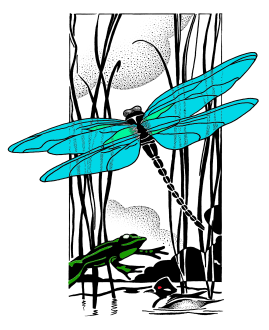 2021 Site Identification Form(please use a different form for each wetland)Questions? Call Paula Liepold, 952-891-7117.Please return this form, directions to the site, and an aerial map by April 1, 2021 to:Paula LiepoldPaula.Liepold@co.dakota.mn.usDate:4/2/2021Date:4/2/2021Date:4/2/2021City:Dakota County – Eagan - LHRPCity:Dakota County – Eagan - LHRPCity:Dakota County – Eagan - LHRPContact:Christian KlattContact:Christian KlattContact:Christian KlattContact:Christian KlattContact:Christian KlattContact:Christian KlattEmail:Christian.Klatt@co.dakota.mn.usEmail:Christian.Klatt@co.dakota.mn.usEmail:Christian.Klatt@co.dakota.mn.usPhone:952-891-7947Phone:952-891-7947Phone:952-891-7947Phone:952-891-7947Phone:952-891-7947Phone:952-891-7947Wetland Number:DC-3Wetland Number:DC-3Wetland Number:DC-3Wetland Name:Tamarack SwampWetland Name:Tamarack SwampWetland Name:Tamarack SwampWetland Name:Tamarack SwampWetland Name:Tamarack SwampWetland Name:Tamarack SwampPlease use initials of city + 1, 2, 3, or 4, i.e., AV-1. Do not change numbers from one year to the next. Just add a new number for a new wetland, i.e. AV-6 without using numbers from earlier years. Also, do not change the name from one year to the next.   Please use initials of city + 1, 2, 3, or 4, i.e., AV-1. Do not change numbers from one year to the next. Just add a new number for a new wetland, i.e. AV-6 without using numbers from earlier years. Also, do not change the name from one year to the next.   Please use initials of city + 1, 2, 3, or 4, i.e., AV-1. Do not change numbers from one year to the next. Just add a new number for a new wetland, i.e. AV-6 without using numbers from earlier years. Also, do not change the name from one year to the next.   Please use initials of city + 1, 2, 3, or 4, i.e., AV-1. Do not change numbers from one year to the next. Just add a new number for a new wetland, i.e. AV-6 without using numbers from earlier years. Also, do not change the name from one year to the next.   Please use initials of city + 1, 2, 3, or 4, i.e., AV-1. Do not change numbers from one year to the next. Just add a new number for a new wetland, i.e. AV-6 without using numbers from earlier years. Also, do not change the name from one year to the next.   Please use initials of city + 1, 2, 3, or 4, i.e., AV-1. Do not change numbers from one year to the next. Just add a new number for a new wetland, i.e. AV-6 without using numbers from earlier years. Also, do not change the name from one year to the next.   Please use initials of city + 1, 2, 3, or 4, i.e., AV-1. Do not change numbers from one year to the next. Just add a new number for a new wetland, i.e. AV-6 without using numbers from earlier years. Also, do not change the name from one year to the next.   Please use initials of city + 1, 2, 3, or 4, i.e., AV-1. Do not change numbers from one year to the next. Just add a new number for a new wetland, i.e. AV-6 without using numbers from earlier years. Also, do not change the name from one year to the next.   Please use initials of city + 1, 2, 3, or 4, i.e., AV-1. Do not change numbers from one year to the next. Just add a new number for a new wetland, i.e. AV-6 without using numbers from earlier years. Also, do not change the name from one year to the next.   Size  of wetland (acres): 7.7 acresLongitude:-93.827393Longitude:-93.827393Longitude:-93.827393Longitude:-93.827393Longitude:-93.827393Latitude:44.789409Latitude:44.789409Latitude:44.789409Wetland type (3, 4, or 5):3Reference Site: (check one) Yes           NoReference Site: (check one) Yes           NoReference Site: (check one) Yes           NoReference Site: (check one) Yes           NoReference Site: (check one) Yes           NoReference Site: (check one) Yes           NoReference Site: (check one) Yes           NoReference Site: (check one) Yes           NoMonitored before: (check one) No           Yes, In: 1997 2002 2007 2012  2017 1998 2003 2008 2013 2018 1998 2003 2008 2013 2018 1998 2003 2008 2013 2018 1999 2004 2009 2014 2019 1999 2004 2009 2014 2019 2000 2005 2010 2015 2020 2001 2006  2011  2016Name of watershed:Lower Minnesota River WatershedName of watershed:Lower Minnesota River WatershedName of watershed:Lower Minnesota River WatershedName of watershed:Lower Minnesota River WatershedName of watershed:Lower Minnesota River WatershedName of watershed:Lower Minnesota River WatershedName of watershed:Lower Minnesota River WatershedName of watershed:Lower Minnesota River WatershedName of watershed:Lower Minnesota River WatershedWatershed size (acres):56,536Watershed size (acres):56,536Watershed size (acres):56,536Watershed size (acres):56,536Percent impervious surface in watershed:Percent impervious surface in watershed:Percent impervious surface in watershed:Percent impervious surface in watershed:Percent impervious surface in watershed:Ownership: Pubic           PrivateOwnership: Pubic           PrivateOwnership: Pubic           PrivateOwnership: Pubic           PrivateOwnership: Pubic           PrivateOwnership: Pubic           PrivateOwnership: Pubic           PrivateOwnership: Pubic           PrivateOwnership: Pubic           PrivateInlet locations:Some seepage from surrounding land, but no specific inlet pipe or ditch.Inlet locations:Some seepage from surrounding land, but no specific inlet pipe or ditch.Inlet locations:Some seepage from surrounding land, but no specific inlet pipe or ditch.Inlet locations:Some seepage from surrounding land, but no specific inlet pipe or ditch.Inlet locations:Some seepage from surrounding land, but no specific inlet pipe or ditch.Inlet locations:Some seepage from surrounding land, but no specific inlet pipe or ditch.Inlet locations:Some seepage from surrounding land, but no specific inlet pipe or ditch.Inlet locations:Some seepage from surrounding land, but no specific inlet pipe or ditch.Inlet locations:Some seepage from surrounding land, but no specific inlet pipe or ditch.Outlet locations:Small outlet that runs into Holland Lake, restored in 2020. Only flows during high water periods.Outlet locations:Small outlet that runs into Holland Lake, restored in 2020. Only flows during high water periods.Outlet locations:Small outlet that runs into Holland Lake, restored in 2020. Only flows during high water periods.Outlet locations:Small outlet that runs into Holland Lake, restored in 2020. Only flows during high water periods.Outlet locations:Small outlet that runs into Holland Lake, restored in 2020. Only flows during high water periods.Outlet locations:Small outlet that runs into Holland Lake, restored in 2020. Only flows during high water periods.Outlet locations:Small outlet that runs into Holland Lake, restored in 2020. Only flows during high water periods.Outlet locations:Small outlet that runs into Holland Lake, restored in 2020. Only flows during high water periods.Outlet locations:Small outlet that runs into Holland Lake, restored in 2020. Only flows during high water periods.Is wetland included in the city’s stormwater management plan? Yes           NoIs wetland included in the city’s stormwater management plan? Yes           NoIs wetland included in the city’s stormwater management plan? Yes           NoIs wetland included in the city’s stormwater management plan? Yes           NoIs wetland included in the city’s stormwater management plan? Yes           NoIs wetland included in the city’s stormwater management plan? Yes           NoIs wetland included in the city’s stormwater management plan? Yes           NoIs wetland included in the city’s stormwater management plan? Yes           NoIs wetland included in the city’s stormwater management plan? Yes           NoDoes the city have a wetland management plan? Yes           NoDoes the city have a wetland management plan? Yes           NoDoes the city have a wetland management plan? Yes           NoDoes the city have a wetland management plan? Yes           NoIf yes, how is this wetland designated:If yes, how is this wetland designated:If yes, how is this wetland designated:If yes, how is this wetland designated:If yes, how is this wetland designated:Wetland management goal:Dakota County Natural Resource Department’s primary goal is to create conditions in this wetland that favor tamarack regeneration through the removal of shrubs and invasive herbaceous species within the swamp, and to buffer the swamp by removing invasive species from the adjacent plant communities with the swamp watershed. Monitoring will give the NR department baseline data an on-going data collection in the following years. This monitoring will help determine the effectiveness of the restoration efforts of Tamarack Swamp.Types of disturbances (current or future land use impacts):No large scale alterations to the historic hydrology of the swamp have been detected, and efforts have been made throughout the history of the park to protect this unique feature from human impact. Minnesota County Biological Survey surveyed the park, including the Tamarack Swamp, and found the swamp to be of moderate biological diversity significance. This Tamarack occurrence is the southernmost example of tamarack swamp remaining in the state.Physical characteristics (landscape, habitat, significant features, invasive species, etc.)24 acre basin that contains a remnant tamarack swamp in Lebanon Hills Regional Park.  Surrounding the swamp are oak woodland and oak forest plant communities. The natural area is comprised of a matrix of glacial moraine hills, plains, and kettle hole lakes and ponds. The dominant land cover types pre-settlement would have been primarily oak forest, shallow lakes and wetlands, and prairie/savanna.BMPs in place:A Natural Resources Management Plan was completed for Lebanon Hills Regional Park in 2019.  This addressed water quality, lake quality, etc. Concerns to note:This wetland has been monitored by the pollution control agency for the past decade. A number of years show the area dry in September.  We have had some of the most inconsistent results in this wetland, so we would like to continue monitoring it for this reason and because of its unique habitat value.